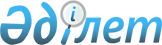 Совместное заявление Президентов Республики Казахстан и Российской ФедерацииСовместное заявление 6 июля 1998 года Москва. Вступило в силу с момента подписания

      6 июля 1998 года состоялся рабочий визит Президента Республики Казахстан Н.А. Назарбаева в Российскую Федерацию. Президент Республики Казахстан Н.А. Назарбаев и Президент Российской федерации Б.Н. Ельцин, обстоятельно обсудив актуальные вопросы казахстанско-российского сотрудничества и международные проблемы, заявляют о нижеследующем: 

      1. Казахстан и Россия в преддверии XXI столетия выходят на новый уровень отношений вечной дружбы и сотрудничества. 

      Казахстанско-российские отношения имеют фундаментальное значение для обоих государств, являются важным фактором международной стабильности и сотрудничества на евразийском пространстве. 

      Используя накопленный опыт и учитывая новые реалии, Казахстан и Россия будут последовательно и неуклонно продвигаться по пути интенсивного углубления и обогащения взаимного сотрудничества во всех областях, ориентированного в XXI век. 

      В этих целях будет активно развиваться сложившаяся практика регулярных политических контактов на высшем уровне, встреч глав правительств и консультаций между министрами иностранных дел, связей между парламентами и парламентариями, структурами исполнительной власти, областями Республики Казахстан и субъектами Российской Федерации. 

      2. Казахстан и Россия заинтересованно содействуют обоюдным усилиям, направленным на надежное обеспечение единства, территориальной целостности, суверенитета, независимости друг друга и будут предпринимать меры, для пресечения любых проявлений сепаратизма. 

      3. Президенты придают важнейшее значение расширению взаимовыгодного казахстанско-российского интеграционного сотрудничества в торгово-экономической, инвестиционной и научно-технической областях в двустороннем и многостороннем форматах. 

      Правительствам двух стран поручено подготовить до конца 1998 года для подписания Президентами Договор об углублении экономического сотрудничества между Казахстаном и Россией сроком на десять лет и соответствующую Программу действий, предусмотрев осуществление комплекса конкретных мер по их выполнению, включая развитие производственной и научно-технологической кооперации, прямых связей между хозяйствующими субъектами всех форм собственности, взаимодействия на уровне регионов. 

      4. Принимая решение подписать Соглашение о разграничении дна северной части Каспийского моря в целях осуществления суверенных прав на недропользование, Стороны исходят из того, что оно внесет необходимую определенность в правовой статус северного Каспия, откроет перспективу широкомасштабного казахстанско-российского сотрудничества с участием других стран в области разведки и разработки минеральных ресурсов, явится добрым примером для прикаспийских государств в поиске путей к скорейшему урегулированию проблемы Каспия на компромиссной основе и подписанию соответствующей международной Конвенции. 

      Стороны будут всемерно способствовать сохранению уникальной экологической системы Каспийского бассейна, прилагая усилия к подписанию всеми прикаспийскими государствами Соглашения о сохранении, воспроизводстве и рациональном использовании биологических ресурсов Каспийского моря. 

      Казахстан и Россия учитывают существующие различия в подходах заинтересованных государств к вопросу о путях транспортировки углеводородных ресурсов каспийской зоны на мировые рынки и объективную многовариантность возможных маршрутов. В то же время, Казахстан и Россия исходят из экономической целесообразности создания транспортной системы в рамках Каспийского трубопроводного консорциума. Правительствам двух стран поручено обеспечить начало строительства этой системы в октябре текущего года. 

      5. Казахстан и Россия будут и далее активно сотрудничать на двусторонней основе и в рамках международных программ в области мирного освоения космического пространства. Президенты подтверждают важность дальнейшего использования космодрома "Байконур" в интересах Казахстана и России, всех государств СНГ и других стран, прогресса мировой науки. В этих целях достигнуто обоюдное согласие относительно финансовых условий эксплуатации космодрома "Байконур" в условиях его аренды Российской Стороной на основе B948000_ Соглашения между Республикой Казахстан и Российской Федерацией об основных принципах и условиях использования космодрома "Байконур" и U952195_ Договора аренды комплекса "Байконур" между Правительством Республики Казахстан и Правительством Российской Федерации. 

      Президенты высказались за развитие и углубление казахстанско-российского сотрудничества в области ядерной энергетики. 

      6. Казахстан и Россия намерены углублять и совершенствовать связи в оборонной и военно-технической областях, рассматривая их в качестве важной составляющей обоюдного стратегического партнерства в интересах поддержания региональной и глобальной безопасности. 

      Казахстан и Россия будут активно взаимодействовать в обеспечении надежной совместной обороны в рамках общего военно-стратегического пространства на основе P920997_ Договора о коллективной безопасности 1992 года, согласованных положений своих военных доктрин и принципа оборонной достаточности. 

      7. Президенты отметили важность упорядочения режима на протяженной совместной границе в интересах обеспечения должного пограничного, таможенного, миграционного, санитарного и других общепринятых форм контроля. 

      В этом контексте они высказались за постепенное проведение делимитации казахстанско-российской границы при том понимании, что она была и останется границей дружбы, добрососедства и сотрудничества, не разделяющей, а соединяющей братские народы Казахстана и России. 

      8. Казахстан и Россия будут углублять взаимодействие в борьбе с трансграничной организованной преступностью, международным терроризмом, контрабандой наркотических средств и оружия, в противодействии распространению агрессивного религиозного и иного экстремизма. 

      В этих целях будут проводиться регулярные взаимные консультации, обмен информацией и опытом, в необходимых случаях осуществляться совместные и скоординированные действия. 

      9. Каждая из Сторон защищает права своих граждан, проживающих на территории другой Стороны, оказывает им и своим соотечественникам поддержку в соответствии с нормами международного права. В этих целях Стороны активизируют взаимодействие Комиссий по правам человека при Президентах Республики Казахстан и Российской Федерации. 

      Казахстан и Россия подтверждают свою заинтересованность в открытии на основе взаимности информационно-культурных центров. 

      10. Казахстан и Россия будут всемерно поддерживать и поощрять контакты между гражданами, общественными объединениями двух стран, сотрудничество в области культуры, образования, науки, содействовать расширению общего информационного пространства. 

      11. Казахстан и Россия занимают совпадающие или близкие позиции по ключевым международным проблемам и будут углублять взаимодействие во внешнеполитической сфере как на двусторонней основе, так и в рамках ООН, ОБСЕ, а также других международных организаций и форумов. 

      Стороны подчеркивают значимость, в том числе для Центральноазиатского региона, соблюдения всеми странами международного режима нераспространения ядерного оружия и запрещения его испытаний. 

      Выражая серьезную озабоченность усилением напряженности в Южной Азии в результате проведенных Индией и Пакистаном ядерных испытаний, Казахстан и Россия настоятельно призывают эти страны отказаться от проведения новых испытаний и присоединиться к Договору о нераспространении ядерного оружия. 

      Россия поддерживает выдвинутую Казахстаном инициативу относительно созыва Совещания по взаимодействию и мерам доверия в Азии. 

      12. Казахстан и Россия подтверждают свою твердую приверженность развитию и укреплению Содружества Независимых Государств, повышению динамизма и эффективности деятельности этого исторически сложившегося интеграционного объединения. В этом контексте они придают важное значение успешному проведению специального Межгосударственного форума по совершенствованию СНГ и его реформированию. 

      13. Президенты с удовлетворением отмечают все более активный и продуктивный характер сотрудничества государств-участников Таможенного союза. 

      Российская сторона позитивно оценивает усилия Казахстана и других своих партнеров по СНГ в целях углубления взаимодействия государств-участников Центральноазиатского союза. 

      Стороны исходят из того, что использование модели разноскоростного и многоформатного развития сотрудничества и интеграции должно служить интересам укрепления Содружества в целом. 

      14. Казахстан и Россия подтверждают готовность продолжать взаимодействие в контексте международных усилий, в том числе, по линии ООН и ОБСЕ, в интересах политической и экономической стабилизации в Республике Таджикистан на базе Общего соглашения об установлении мира и национального согласия в Таджикистане от 27 июня 1997 года, желают народу этой страны успеха в строительстве демократического, правового, светского и унитарного государства. 

      15. Президенты выражают серьезную обеспокоенность в связи с сохраняющейся взрывоопасной ситуацией в Афганистане, чреватой угрозой для региональной безопасности. Казахстан и Россия призывают конфликтующие афганские стороны, прежде всего Движение талибов, к конструктивному диалогу под эгидой ООН и при активном содействии заинтересованных государств, достижению политического урегулирования через создание широкопредставительного правительства с учетом законных прав и интересов всех этнических, конфессиональных групп населения и политических сил. 

      16. Президенты выразили удовлетворение результатами рабочего визита Н.А. Назарбаева в Российскую Федерацию, который прошел в традиционной обстановке дружбы, взаимного понимания и доверия. 

      Подписание M980087_ Декларации между Республикой Казахстан и Российской Федерацией о вечной дружбе и союзничестве, ориентированном в XXI столетие, стало рубежным событием в отношениях между двумя странами. 

      Главы государств нацелят министерства, ведомства и организации своих стран на скорейшую и полную реализацию достигнутых в рамках визита договоренностей. 

      Президент Российской Федерации Б.Н. Ельцин осуществит государственный визит в Республику Казахстан в сентябре 1998 года. 

      Москва, 6 июля 1998 года. 

(Подписи)(Специалисты: Умбетова А.М., Склярова И.В.) 
					© 2012. РГП на ПХВ «Институт законодательства и правовой информации Республики Казахстан» Министерства юстиции Республики Казахстан
				